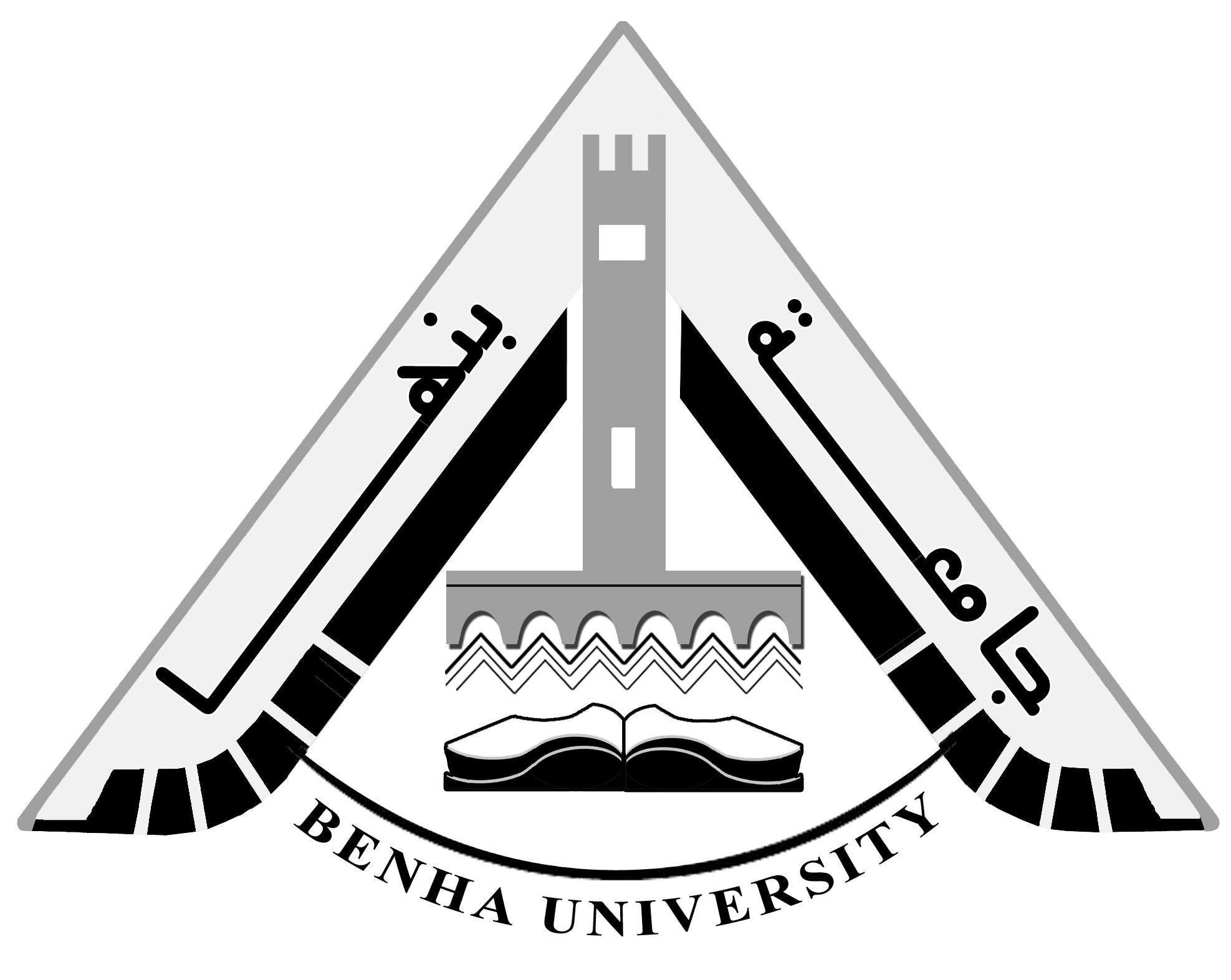 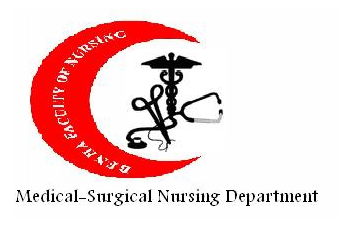 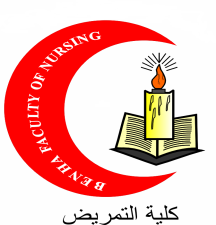 Final Fundamental of nursing examFirst year –first semesterDuration: three hours                                       Date:  24/12/2017Question parts: 4                                               Total marks: 80marks  Code No: NUR 101                                             Paper number:10Part 1: Multiple choice questions(20 marks)Please circle the correct only:  1- All the following are the Factors that influence a healthy individual’s nutritional needs except onea) Age, Sex and amount of physical activityb Height and buildc) ) Pregnancy, Lactationd) None of the above                 2- Urinary stasis increases the risk of…………         a) Urinary tract infection.                        b) Renal calculi.               c) A + B.                                                  d) None of the above.                                                                                 3- The kidneys produce erythropoietin hormone which stimulate the production of …………….. in bone marrow.a) White blood cells.                               b) Rennin.c) Red blood cells.                                  d) Creatinin.         4- According to Maslow’s Hierarchy of Needs, what is the first need that must be met?a) Safety                                                  b) Belongingc) Esteem                                                d) Physiological                                                           5- Safety and security take the……. in priority after physiological needs    a) First                                                  b) third.                     c) second                                               d) None of the above.        6- Clients at high risk for developing incontinence include those who with…………  a) a history of urinary tract infections (UTI).  b) multiple vaginal births.    c) muscle tone disorders.                   d) All of the above.                     7- Which of the following considered factors promoting elimination………….    a) Emotional anxiety.  b) Stress free environment.  c) High carbohydrate and fat diet.  d) Immobility and inactivity.     8- Which of the following position is healthy for bowel movement………….     a) Setting position.                                    b)  Lying position.     c) Squatting position.                                d) Supine position.    9- Which at high risk for constipation?      a) Patients on bed rest.      b) Irregular defecation habits.      c)  Regular defecation habits.      d) Both A + B.      10- Normal odor of urine is …………….in nature.            a) Ammoniacal.                            b) Aqueous            c) Aromatic                                   d) Both A+B.             11-Which of the following terms refers to process of emptying the urinary bladder?      a)  Micturition.                                               b)  Voiding.          c) Incontinence.                                             d) Both A+B.12-When a nurse turns over the care of the patient to another nurse, which method the nurse use it to maintain patient health condition ?a)Flow sheet                                               b)Patient progress notesc)nurse progress notes                                d) reporting    13- The ability of the patient to engage in to activity with free    movement is refer to  ……………… mobility                                         b- exercises       c-ambulation                                      d- a & b14-…………..is a type of exercises  that provide resistance in order to increase muscle tone.a-Passive exercises                               b- active exercisesc-resistive exercises                              d- range of motion15-The nurse may detect orthostatic hypotension when start to mobilized the patient  out of bed by using:tilt table test                                          b- Blood testresistive exercises                                d- ECG monitor16-paraplegia lead to which of the following types of immobility ?a-temporary                                         b- permanent     c-sudden onset                                   d- slow onset17- The person will complain of certain symptoms that does not exist before ,  which of the following stage of illness?a-First stage                                          b- Second stagec-Third stage                                         d-Fourth stage18- Early detection of disease and prompt interventions are most commonly example  on which of the following levels of preventive care    a-Primary                                                b-secondary               c- Tertiary                                               d- fourth19- What is the level of preventive nursing care will use for patient with mastectomy?Primary                                                 b- secondary      c- Tertiary                                                  d- fourth20-Clinicians and health care workers should wear gloves whenever there is a risk of the following except one        a) Handling blood and/or body substances           b) Performing venipuncture        c) Touching mucous membranes                            d) Routine hand wash  Part( 2)True or false questions(10marks )Please, read the statement carefully and write the letter (T) if the statement true and letter (F) if the statement falseMatching questions(20marks)Match the items in the column A with appropriate in column BPart one:Matching:Part twoEssay (25mark):1-Enumerate at least four of standard precautions that prevent transmission of blood-borne viruses (4 mark)1-Hand Washing                           2-Protective Clothes      3-Safe handling of sharp instrument    4-The safe disposal of waste           5-Decontamination of Environment                                                   6 -Decontamination of Equipment 2- Compare between acute and chronic illness ? 3 mark3-Write proper method of PE (inspection-percussion-auscultation-palpation)  (2mark)-Chest secretion………………………………………….-X ray………………………………………………………-Pulse…………………………………………………………..-Blood pressure……………………………………………..4- Write four of contraindication for rectal temperature ˀ  ( 2 mark)1-Diarrhea2-rectal bleeding3-Fecal impaction4-Hemorroied4-Surgical rectal closure5-Write the proper terms front of the following (2 mark)1-Balance of heat gained and heat lost by the body  (temperature)2-Force against the arterial walls that cause them to expand with each heart beat                          (pulse)3-Pressure exerted against walls of blood vessels(BP)4-Exchange of oxugen and carbone dioxid in lungs(Respiration)6- List the importance of diagnostic tests   ( 3marks)-To provide information about the state of the individual's health.-To confirm diagnosis.-To evaluate outcome of therapy7-List the Factors that influencing laboratory result ( 1.5marks)1- Physical activity:-2- Diet:-Drugs:-	8- Mention five factors impair bowel elimination (2.5 mark)1- Emotional anxiety.2- Ignoring or postpone.      3- Defecation reflex due to lack of time and privacy.4- High carbohydrate and fat diet or reduced fluid intake.5- Immobility and inactivity.6- Inability to squat because of musculoskeletal deformity;   7- Pain during defecation.8- Overuse of therapeutics narcotic or analgesics.Good luck itemsTF1                Biological or physical needs that are essential to life called secondary needs.                                      F2                  Confidence, competence and self-respect are considered higher forms of self-esteem.T3Catheter, feeding tubes, intravenous lines, increase a person's risk of infection by making it easier for pathogens to enter the bodyT4Without a portal of exit an infection cannot occur. T5	Red litmus paper turns blue under alkaline conditions. T6The nurse can use a pencil  to write nursing intervention within the client sheet                                                   F7The computerized documentation  enable the nurse to share easily computer  ID password with anyone to facilitate patient care                                       F8Rest refers to a state of relaxation and calmness for both mental and physicalT9The nurse should give patient 10 mL of cold water with crush tablet to flush itF10Medication are usually not administered by the oral route if the patient has nausea and vomitingT11The most effective barrier to transmission of microorganisms is an break in the skin. F12The growth hormone (GH) is  decreased during SleepF13Abduction is moving towards the median lineF14Eversion of the feet means turning in wardsF15	Diet rich in vegetables and fruits make the urine more acidic. F16	Resistive exercise aim to increase muscle strengthT17		Azotemia means decreased blood urea nitrogen.F18		Posture of the body is an example of non verbal communication   massageT19		Erythema is superficial layers of the skin are scraped or rubbed awayF20		Decreased blood urea nitrogen (BUN) signifies impaired liver function.TColumn BColumn AAppetiteASmall amount of something is taken to show it is characteristics.1sampleB Stimulation  to eat may be triggered by emotional condition2InsomniaCa small part extracted from certain living tissue, by examining shows the abnormalities in this living organ or cells.3ThoracentesisD The loss of sense of smell4BiopsyEchronic inability to sleep or inadequate quality of sleep 5AnosmiaFAspiration of fluid from the peritoneal cavity.6Abdominal paracentesisGAspiration of fluid from pericardium.7PericardiocentesisHalteration in sleep pattern characterized by excessive sleep, especially in the daytime.8Lumbar punctureIAspiration of fluid from thoracic cavity.9NarcolepsyJAspiration of a sample of cerebral spinal fluid 1010987654321IDJHGCFEABColumAColumB1Painful or difficult urinationaHematuria2by mouthbUrinary incontinence3Presence of pus in the urinecqd means4Involuntary voiding or dribbling of urinedp.o means5Written in a chronologic account and paragraphs that describe client status eFlow sheets6Is the sudden strong desire to void.fDysuria7Every daygPyuria8Presence of blood in the urine.hkardex9a concise client data source, is used as a reference throughout the shiftiUrgancy10Have vertical or horizontal columns for recording dates and timesjNarrative chart10987654321ehacijbgdfItemAcute illnessChronic illnessOnset of symptomsrapid onset of symptomsa slow onsetTime of careshort timea long period of careChange of diseaseNot permanenta permanent change